Fiche de renseignements cliniques Nom ...........................................		Date de naissance (ou âge) .............  			DATE :	Prénom .....................................               	Poids : ...........    Taille : ...............	Tel :Profession .................................						Mail : 	Motif de la consultation / Symptômes sur lesquels vous désirez agir /diagnostic : _______________________________________________________________________________________________________________________________________________________________________________________________________________________________________________________________________________________________________________________________________________________________________________________________________________________________________________________________________________________________________________________________________________Signes cliniques d'orientation : ne gardez que les symptômes évidents, si c’est une ? avec plusieurs choix, entourez le symptôme important  Causalité / affection en cours ... Froid (traumatismes) ?  Chaleur (maladies infectieuses) Sécheresse (déficit hormonal) : fait mal et acidité locale ? Humidité (orage, brouillard) et excés alim. ou médicaments Vent (déception, humiliation, soucis, angoisses) Feu (brûlure, ischémie, forte fièvre, insolation, irradiation ...) Intoxiqué ... (pôle métabolique / Foie et VB / Tendino-musculaire / androgènes / Yin-Yang + vent,)   Emotif : Foie = bouclier des émotions   Timidité, déception = insuffisance de VB  Coléreux = plénitude de yang, Hun. Frileux (mais amélioré par mouvement) = insuff. de Yang du Foie. Anémié (Ferritine basse) = vide sang du Foie . Calcul biliaire (opéré ou non) = sécheresse . Ongles secs et cassants = insuff. de sang du Foie Peureux (attaques de panique)  = vide Coeur et/ou VB Crampes / Spasmes = blocage yang (sur vide de Sang ?) Tendinites / Périarthrite /dérouillage = Foie, yang pervers  Conjonctivite (œil rouge) = branche interne Foie, plénitude  Hémorroïdes (sortent/saignent) = HTP, blocage Foie  Psoriasis (dermite sèche et chronique) = vide sang du FoieDystonique ... (pôle cutanéo-muqueux, Poumon / GI , ORL / oestrogènes / Qi + chaleur sur stagnation)   Tristesse : mélancolie, pleure, spasmophile = Poumon insuffisant Désintérêt pour le présent  = P (vide de Qi) ou C (foyer supérieur) Fatigué (et aggravé par l'exercice physique) = insuff. de Qi Infections ORL répétées (angines/otites/sinusites...). bronchites fréquentes = insuff. de Wei Qi … glaires et chaleur Prurit amélioré par grattage = chaleur par stagnation Prurit aggravé par le grattage = feu ! Tabac (> à 10 cigarettes/jour)  Asthme = plénitude de Pmn par défaut rein Constipation (1 à 2 selles/ sem.) cause à préciser : Par vide de Qi (fatigué) ou médicament sédatif = insuff Qi Par sécheresse (selles en « crotte de bique »)Par spasmes (nervosité, intoxication ?)Par glaires (alternance constipation / diarrhée) Dermatologie : Acné vulgaire (sècheresse) / Furoncles (chaleur) / Mycose . Varices / Stripping = stase de sang (sur vide de Qi ?)Lymphoïde ... (Rate-Pancréas / cortex / sein / lymphe + humidité)  … aspect plénitude Anorexie / Boulimie / Troubles du comportement alimentaire Régime en cours : lequel ? Langues et haleine chargées = plénitude, chaleur Trouble de la mémoire notable, récente ou ancienne ? Diarrhée (> 6 selles/j et > 3 jours) = plénitude Maladie tropicale (paludisme, amibiase …) Obsessions / idées fixes / soucis constants Tics/ tremblements = obsessions du mouvement  Lipomes / Verrues multiples = chairs pas gérées Mastoses (nodules seins) = glairesAcide ... (inflammation localisée sur sécheresse / Estomac / Hypophyse) … aspect  vide de Rate-pancréas Incertitude (perte des repères) Douleurs (chroniques ou répétées) = syndrome « Bi » ou vide ? Aphtes / Gingivite / Parodontose = chaleur sur l’estomac Fissure anale / Fistule / Ulcère variqueux = sécheresse, feu Aérophagie / Gastralgies / Ulcère estomac = chaleur / feu ? Herpés (récurrent), Zona … = mémoire immunitaire Goutte (hyperuricémie) = rein ou rate ?  Hématomes faciles / purpura (bleu lors d’un coup) = coagulationVasculaire ... (Cœur / Vaisseaux / IG / thyroïde / sang + chaleur)  Anxiété forte / Angoisses = vide Shen … angoisses et préjugés Soucis excessifs pour autrui (altruisme) Hypertension artérielle (traitée ou non ?), 16 max/60 ans Problème de sommeil : Difficulté à s’endormir = Plénitude de VBRéveil précoce (3 ou 4 h du matin) = vide d’eau du Rein, Shen pas contrôlé … premier stade de dépression ?Sommeil globalement perturbé = Pb Rein et Coeur Thyroïde : Nodule simple, multiple / goître... arrêt dentifrice fluor !Maladie de Basedow ? Maladie d’Hashimoto ? = MAI Troubles du rythme cardiaque = organo IG ++ Bouffées de chaleur = ménopause ? Œdème malléolaire (les chevilles gonflent) = insuff. CoeurDéminéralisé ... (Rein, Vessie, Surrénales, os, cartilages, Utérus ou prostate / pôle conjonctif / réservoir de l’eau)  Dépression : envie de rien, abattement, se dévalorise Vertiges (vrais tout tourne) = vide d’eau ou de sang Lithiase rénale (calculs urinaires) = sécheresse Cystites (répétées) = chaleur sur vessie Chute de cheveux (importante) = vide d’eau du Rein Bourdonnements d'oreilles uni. = pb. de sang (art. ou ostéo)ou bilatéraux ? // vertiges = vide d’eau du Rein Adénome prostatique / Fibrome utérin = // pb. Rate Impuissance / frigidité = envie ou réalisation ? Ostéoporose = faiblesse Inn et eau du rein Arthrite/Arthrose : cervicale, dorsale, lombaire, sciatique, hanche, genoux (entourez) … douleurs fixes, < à l’usageIntoxications diverses :  Tabac (>10 cigarettes/j)  Alcool (>1⁄2 litre vin ou bière/jour)  Tranquillisants / Somnifères / Antidépresseurs / Bétabloquants, Neuroleptiques ? = HMD IPP / anticoagulants oraux = blocage estomac / foie et rein Hypolipémiants (cholestérol) / Immunosuppresseur / Chimiothérapie / Radiothérapie Corticothérapie (en cours ou récente) / anti-inflammatoires Vaccins récents (< à 10 ans) : B.C.G. / Hépatite B / F. jaune / Typhoïde / Papilloma virus / Covid19 …La langue = Rate-Pancréas  Salive		 Rare, absente = feu /chaleur			 trop abondante = vide Yang ou plein InnEnduit =E	 Mince, absent (géographique) = sécheresse		 épais (blanc - jaune) = chaleur interne, Rte et E, enduit saburralCorps  		 Fissures (sécheresse stade 2) = vide de Inn			 picots (petits boutons rouge) = Feu		 Enflée + pâle / humide = vide Yang			 Maigre + pâle = vide qi et Sg		 Enflée + rouge = chaleur au sang			 Maigre + rouge = feu ++ / méridiens Lo		 Raide + pâle = vent pervers 			 Courte contractée + pâle = vide Qi et sang 		 Raide + rouge = chaleur++ dans Mc			 Contractée + rouge = chaleur ++ donnant du ventBords		 Qui gardent empreinte de la langue = vide de Qi	 Si mousse = Foie / Vent et pouls tenduBouche   	 Bouche amère = chaleur  				 Pâteuse = humidité		 Gout acide = plénitude foie  			 Perte de goût = vide de Rate-PancréasGout le matin dans la bouche = chaleur sur l’élémentAllergies : Pollinose / rhume des foins/ conjonctivite = plénitude Foie Migraine (céphalée unilatérale battante) = plénitude VB/Cœur Urticaire /œdeme de Quincke = pervers sur rate + Rn sec) Asthme (dyspnée expiratoire) = Plénitude Poumon Eczéma (commence par des bulles d’eau) = Rein  Atopie (eczéma avant l’âge de 6 mois, puis autres allergies) = déficit des fonctions de filtration Rein (pas de lait !)Intolérances alimentaires (réactions tardives)                                           Allergie alimentaire (réactions rapides) Gluten / Laitages / Œufs / Fruits à coques  Autres : Aliments riches en histamine (ex. fraises …) Autres :Femme : Pilule contraceptive, stérilet hormonal ou THS (endométriose, ménopause) en cours = les symptômes hormonaux sont à relativiser ! Dysménorrhée (règles douloureuses). Vous êtes moins bien ... Av et pendant = stagnation / chaleur Pendant = insuffisance de sang du FoieAprès mes règles = Rein (Yin ou sécheresse) Leucorrhées (pertes blanches) = Glaires Bartholinites = Rate /pus Aménorrhée, depuis quand ?, suite à quoi ?   Pertes abondantes / irritantes / caillots = chaleur Antécédents d’IVG / fausses couches Nombre de Grossesses : .....   allaitement en cours Hystéroctomie (totale ou avec conservation des ovaires)Saveurs recherchées :Désirs = adaptations comportementales de nécessité pour suppléer une insuffisance Aversions = signent la présence d’une énergie perturbée, comportement de lutte contre une plénitude ou un vide acide (jus de citron, vinaigre )  = insuffisance Foie amer (café, suze) = insuffisance Coeur sucré (gateaux, bonbons, miel) = insuffisance Rate/pancréas piquant (moutarde, poivre, piment) = Poumon-GI salé = insuffisance ReinAméliorations - Agravations : $ généraux qui signent une adaptation de nécessité : « je sais que ça me fait mal, mais je ne peux pas m’en empêcher ! » = met 4 sucres dans son café, même si cela donne des brûlures d’estomac ! Mouvement (yang) = Foie  Chaleur = Coeur  Humidité = Rate-pancréas  Pression locale (énergie) = Poumon  A soif = vide d’eau du ReinFatigue et $ générauxModalités horaires :			  Pire à la marche prolongée = Foie et Poumon à l’observation prolongée des objets = Coeur à la position assise prolongée = Rate-pancréas au décubitus prolongée = Poumon Pire la nuit (stag ++) = sur vide de Sang ou Glaires ?  = Rein à la station debout prolongée = Rein Pire le matin = Rein + Mc (mental) Pire après un repas = humidité / glaires ou chaleur  Pire aprés travail = Vide Qi ou Sang Pire aprés activité sexuelle = vide Rein  Pire le jour = vide Qi ouYang (sédentaire) Foieou excés Humidité (sucres et alcool)En cas de Douleurs : Apparition brutale = contrainte externe Survenue progressive = fragilité interne  La douleur est intense = plénitude  La douleur est sourde = insuffisance Douleurs erratiques, suite d’efforts, d’émotions, de changement de temps = vent, Foie Frilosité, raideurs (dérouillage matinal) = Foie (™)  Douleur unilatérale intense = froid  Gonflement, localisation fixe et lourdeur zone = Humidité En « coup de couteau » = glaires - stase Sang  Zones chaudes, rouges et gonflées = chaleurDouleurs pires :  le jour = pb. de Qi la nuit = stagnation / vide de Yin du Rein    après le repas = glairesAntécédents familiaux : Cholestérol = Foie / Pancréas ou Rein Hyper TA = Coeur Diabète, même de l’âge = Rate-Pancréas Problème psychiatrique Goutte = Rate-Pancréas ou Rein Rhumatismes = Rein		Antécédents personnels (dates SVP pour chirurgie) et examens para – cliniques :................................................................................................................................................................................................................................................................................................................................ Soins dentaires en cours ou récents 					 Cicatrices / opérations récentes :Comportement psychologique dominant / soucis récurrents, vie sociale :       ............................................................................................................................................. ........................................................................................................................................ ...............................................  Désintérêt pour le présent (P/C)  Solitude, difficultés relationnelles (R/C)  Psychothérapie (durée / type) : ...............................................................................................................................................................................................................................................................................................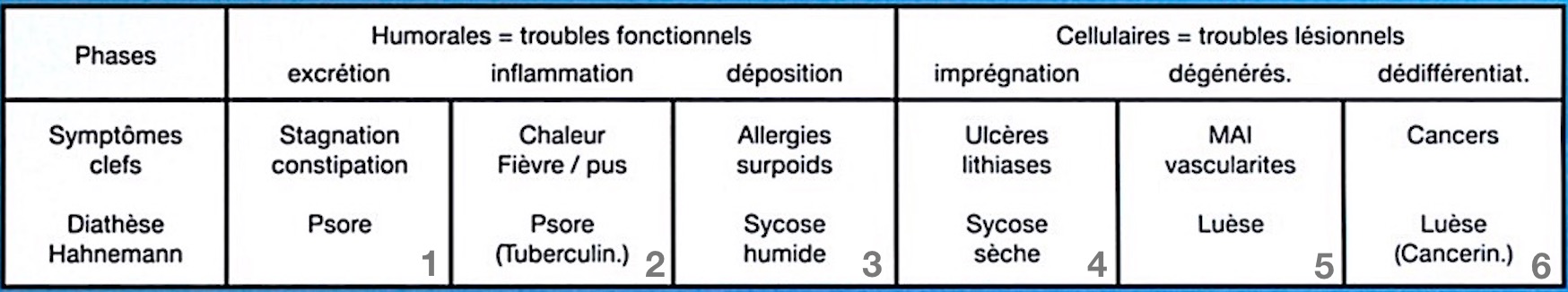 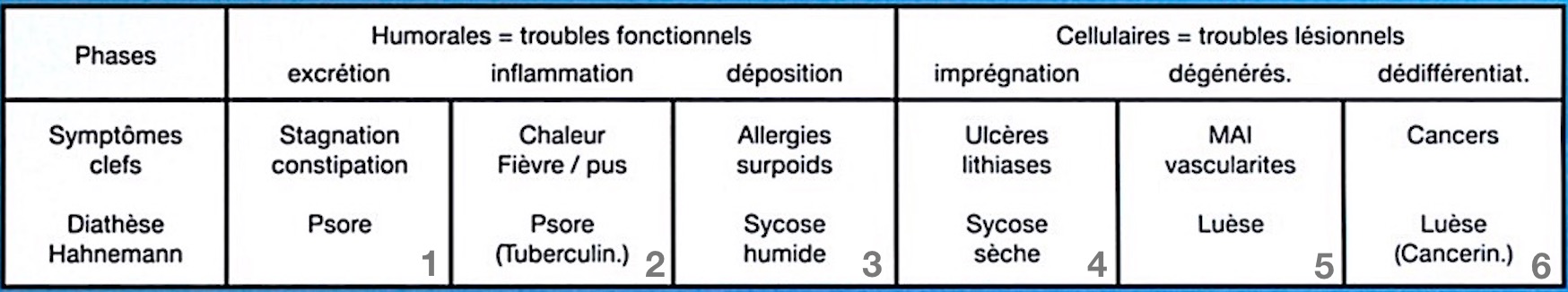 Depuis quand ?  Circonstances d’apparition : après un bain froid, une chute, un stress …Comment ?  Sensations (brûlures, enflures, sécrétions, etc ..), ce que la personne ressentOù ?  Localisation objective (pt impact du trouble, faire préciser lieu et profondeur) et subjective (irradiations des douleurs)Quand ? Modalités : toutes les conditions modifiant, ➚ ou ➘ les sensations ressenties par le sujet (exp.: influences météorologiques, le mouvement, la chaleur, positions, le rythme sur les 24 heures, etc ..)Avec quoi ?  Signes concomitants : alternances (irritabilité, peur, tristesse, etc..), symptômes curieux, bizarres, que la physiologie ne permet pas d’expliquer, ils sont à rechercher avec soins car ils caractérisent le malade. Exemple : sciatique améliorée en urinant, crampe abdominale après vexation …Pour qu’un symptôme soit utile : 1/ qu’il ne soit pas trop rare.   2/ qu’il soit suffisamment précis.   3/ qu’il soit suffisamment discriminant.A/ un axe organique … quel est l’organe en cause ? (cf. les cinq éléments et leurs régulations),B/ un axe évolutif : stade de la dysfonction ?de stagnation-chaleur … stade 1 et 2 de Reckeweglymphoïde … stade 3 ou acide … stade 4 de sécheresse-feu … stade 5 et 6 de Reckeweg(MAI, vascularites et cancers)  C/ un axe diathésique : symptôme aigu ou chronique ?lié au niveau de l’atteinte de chaque pôle organique : structure – fonction, sang – énergie expression d’une plénitude, d’une insuffisance ou d’un vide du pôle organique en cause.  D/ une logique thérapeutique : le choix des remèdes :Nosode en cas de vide d’un des pôles organiques (maladie chronique grave qui rien ne soulage)Polycrest et satellite(s) : remèdes de contrainte externe ou/et de fragilité interne ?Complexes (CHU/Heel/Reckeweg) dans les situations aiguës ou de lésion tissulaire.A remplir par le praticien : ....................................................................................................................................................................................................................................... Phase : 1 / 2 // 3 / 4 // 5 / 6       	Date du dernier changement de phase .................. Rappel = le corps humain comprend plus de 200 tissus différents, que l’on peut regrouper en 5 grandes « équipes » organiques :  Pôle métabolique ... Terrain intoxiqué (Foie/VB/TM/androgènes)  ----> Yang + réservoir du sangPôle vasculaire ...Terrain Vasculaire (Coeur/vaisseaux/IG/thyroïde)  ----> Sang + chaleur et ShenPôle lymphoïde … Rate-Pancréas /Est./sein/cortex/hypophyse)  --- > blocage AdaptationPlénitude = Lymphoide ... humidité (chairs, glaires et Pus)     	Sécheresse = Acidose local. ... lithiase/douleurs/ulcères …Pôle de défense ...Terrain Dystonique (Poumon/GI/ORL/Peau/Oestrogènes)  --- > Qi (fatigue)Pôle conjonctif ...Terrain Déminéralisé (Rn/V/Os/cartilage/utérus/prostate/moelles) --- > Yin + eau + Jin Qi